План мероприятий по антикоррупционной деятельности ГУК ТО «Тульская
областная специальная библиотека для слепых» на 2018 год.Директор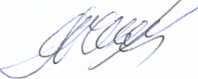 А.М. ЧукановаНаименование Сроки реализации мероприятияНаименование Сроки реализации мероприятияОтветственныйисполнительПравовое просвещение и повышение антикоррупционной компетентностиработников ГУК ТО «ТОСБС»Правовое просвещение и повышение антикоррупционной компетентностиработников ГУК ТО «ТОСБС»Правовое просвещение и повышение антикоррупционной компетентностиработников ГУК ТО «ТОСБС»Организация и проведение мероприятий по повышению квалификации работников ГУК ТО «ТОСБС» по противодействию коррупции в рамках «Часов специалиста»в течение годаИнновационно-методический отделОказание консультативной помощи работникам библиотеки по вопросам, связанным с соблюдением ограничений, выполнением обязательств, ненарушения запретов, установленных законодательством и иными нормативными документами Российской Федерации.в течение годаАдминистрация библиотекиПравовое просвещение и повышение антикоррупционной компетентностипользователей ГУК ТО «ТОСБС»Правовое просвещение и повышение антикоррупционной компетентностипользователей ГУК ТО «ТОСБС»Правовое просвещение и повышение антикоррупционной компетентностипользователей ГУК ТО «ТОСБС»Организация выставки «Нет коррупции!» и проведение бесед по противодействию коррупции в Российской Федерации в кружке громкого чтения «Познавательный час»в течение годаЧитальный залВоспроизведение в доступных форматах для слепых и слабовидящих (в звуковом формате и по системе Брайля) законодательных документов, по антикоррупционной политике в Российской Федерациив течение годаТифлоинформационныйцентрОбеспечение доступа пользователей к информации о деятельности ГУК ТО «ТОСБС», взаимодействие библиотеки и ее пользователейОбеспечение доступа пользователей к информации о деятельности ГУК ТО «ТОСБС», взаимодействие библиотеки и ее пользователейОбеспечение доступа пользователей к информации о деятельности ГУК ТО «ТОСБС», взаимодействие библиотеки и ее пользователейОбеспечение предоставления информации об оказании библиотечных услуг посредством сети ИНТЕРНЕТв течение годаИнновационно-сервисный центр по поддержке и развитию веб-сайтовПроведение анкетирования пользователей об удовлетворенности качеством услуг библиотеки с включением вопросов, касающихся выявления правонарушений в ГУК ТО «ТОСБС» (на сайте библиотеки).в течение годаИнновационно-сервисный центр по поддержке и развитию веб-сайтовАдминистрация